                             CUPRINS	1.	DENUMIREA PROIECTULUI	62.	TITULAR	63.	DESCRIEREA CARACTERISTICILOR FIZICE ALE ÎNTREGULUI PROIECT	63.1.	Rezumatul proiectului	63.1.1.	Situația existentă	63.1.2.	Situația propusă	73.2.	Justificarea necesității proiectului	93.3.	Valoarea investiției	93.4.	Perioada de implementare propusă	93.5.	Planșe reprezentând limitele amplasamentului proiectului, inclusiv orice suprafață de teren solicitată pentru a fi folosită temporar (planuri de situație și amplasamente)	93.6.	Descrierea caracteristicilor fizice ale întregului proiect, formele fizice ale  proiectului (planuri, clădiri, alte structuri, materiale de construcție)	93.7.	Se prezintă elementele specifice caracteristice proiectului propus	103.7.1.	Profilul și capacitățile de producție	103.7.2.	Descrierea instalației și a fluxurilor tehnologice existente pe amplasament	103.7.3.	Descrierea proceselor de producție ale proiectului propus, în funcție de specificul investiției, produse și subproduse obținute, mărimea, capacitatea.	103.7.4.	Materii prime, energia și combustibilii utilizați, cu modul de asigurare a acestora	113.7.5.	Racordarea la rețelele de utilități existente în zonă	113.7.6.	Descrierea lucrărilor de refacere a amplasamentului în zona afectată de execuția investiției	123.7.7.	Căi noi de acces sau schimbări ale celor existente	123.7.8.	Resurse naturale folosite în construcție și funcționare	123.7.9.	Metode folosite în construcție/demolare	133.7.10.	Planul de execuție, cuprinzând faza de construcție, punere în funcțiune, exploatare, refacere și folosire ulterioară	133.7.11.	Relația cu alte proiecte existente sau planificate	143.7.12.	Detalii privind alternative care au fost luate în considerare	143.7.13.	Alte activități care pot apărea ca urmare a proiectului (de exemplu extragerea de agregate, asigurarea unor noi surse de apă, surse sau linii de transport al energiei, creșterea numărului de locuințe, eliminarea apelor uzate și a deșeurilor)	143.7.14.	Alte autorizații cerute de proiect	144.	DESCRIEREA LUCRĂRILOR DE DEMOLARE NECESARE	144.1.	Planul de execuție a lucrărilor de demolare, de refacere și folosire ulterioară a terenului	144.2.	Descrierea lucrărilor de refacere a amplasamentului	154.3.	Căi noi de acces sau schimbări ale celor existente, după caz	154.4.	Metode folosite în demolare	154.5.	Detalii privind alternativele care au fost luate în considerare	154.6.	Alte activități care pot apărea ca urmare a demolării (de exemplu eliminarea deșeurilor)	155.	DESCRIEREA AMPLASĂRII PROIECTULUI	165.1.	Distanța față de granițe pentru proiectele care cad sub incidența Convenției privind evaluarea impactului asupra mediului în context transfrontieră, adoptată la Espoo la 25 februarie 1991, ratificată prin Legea nr. 22/2001, cu modificările și completările ulterioare	165.2.	Localizarea amplasamentului în raport cu patrimoniul cultural potrivit Listei Monumentelor Istorice, actualizată, aprobată prin Ordinul ministrului culturii și cultelor nr.2314/2004, cu modificările ulterioare, și Repertoriului Arheologic Național prevăzut de OG 43/2000 privind protecția patrimoniului arheologic și declararea unor situri arheologice ca zonă de interes național, republicată, cu modificările și completările ulterioare	165.3.	Hărți, fotografii ale amplasamentului care pot oferi informații privind caracteristicile fizice ale mediului, atât naturale, cât și artificiale, și alte informații	175.4.	Coordonatele geografice ale amplasamentului proiectului, care vor fi prezentate sub formă de vector digital cu referință geografică, în sistem de proiecție națională Stereo 1970	185.5.	Detalii privind orice variantă de amplasament care a fost luată în considerare	186.	DESCRIEREA TUTUROR EFECTELOR SEMNIFICATIVE POSIBILE ASUPRA MEDIULUI ALE PROIECTULUI, ÎN LIMITA INFORMAȚIILOR DISPONIBILE	186.1.	Protecția calității apelor	186.1.1.	Sursele de poluați pentru ape, locul de evacuare sau emisarul:	186.1.2.	Stații și instalații de epurare sau preepurare a apelor uzate prevăzute:	196.2.	Protecția aerului	196.2.1.	Sursele de poluați pentru aer, poluanți, surse de mirosuri	196.2.2.	Instalații pentru reținerea și dispersia poluanților în atmosferă	206.3.	Protecția împotriva zgomotului și vibrațiilor	206.3.1.	Sursele de zgomot și de vibrații	206.3.2.	Amenajările și dotările pentru protecția împotriva zgomotului și vibrațiilor	216.4.	Protecția împotriva radiațiilor	216.4.1.	Sursele de radiații	216.4.2.	Amenajări și dotări pentru protecția împotriva radiațiilor	216.5.	Protecția solului și a subsolului	216.5.1.	Sursele de poluanți pentru sol, subsol și ape freatice și de adâncime	216.5.2.	Lucrările și dotări pentru protecția solului și a subsolului	226.6.	Protecția ecosistemelor terestre și acvatice	226.6.1.	Identificarea arealelor sensibile ce pot fi afecteate de proiect	226.6.2.	Lucrările, dotările și măsurile pentru protecția biodiversității, monumentelor naturii și ariilor protejate	226.7.	Protecția așezărilor umane și a altor obiective de interes public.	226.7.1.	Identificarea obiectivelor de interes public, distanța față de așezările umane, respectiv față de monumentele istorice și de arhitectură, alte zone asupra cărora există instituit un regim de restricție, zone de interes tradițional etc.	226.7.2.	Lucrările, dotările și măsurile pentru protecția așezărilor umane și a obiectivelor protejate și/sau de interes public	236.8.	Prevenirea și gestionarea deșeurilor generate pe amplasament în timpul realizării proiectului/în timpul exploatării, inclusiv eliminarea	236.8.1.	Lista deșeurilor (clasificate și codificate în conformitate cu prevederile legislației europene și naționale privind deșeurile), cantități de deșeuri generate	236.8.2.	Programul de prevenire și reducere a cantităților de deșeuri generate	236.8.3.	Planul de gestionare a deșeurilor	246.9.	Gospodărirea substanțelor și preparatelor chimice periculoase	256.9.1.	Substanțele și preparatele chimice periculoase utilizate și/sau produse	256.9.2.	Modul de gospodărire a substanțelor și preparatelor chimice periculoase și asigurarea condițiilor de protecție a factorilor de mediu și a sănătății populației	267.	DESCRIEREA ASPECTELOR DE MEDIU SUSCEPTIBILE A FI AFECTATE ÎN MOD SEMNIFICATIV DE PROIECT	277.1.	Impactul asupra populației, sănătății umane, biodiversității (acordând o atenție specială speciilor și habitatelor protejate), conservarea habitatelor naturale, a florei și a faunei sălbatice, terenurilor, solului, folosințelor, bunurilor materiale, calității și regimului cantitativ al apei, calității aerului, climei (de exemplu, natura și aploarea emisiilor de gaze cu efect de seră), zgomotelor și vibrațiilor, peisajului și mediului vizual, patrimoniului istoric și cultural și asupra interacțiunilor dintre aceste elemente. Natura impactului (adică impactul direct, indirect, secundar, cumulativ, pe termen scurt, mediu și lung, permanent și temporar, pozitiv și negativ)	277.2.	Extinderea impactului (zona geografică, numărul populației/habitatelor/ speciilor afectate)	287.3.	Magnitudinea și complexitatea impactului	287.4.	Probabilitatea impactului	287.5.	Durata, frecvența  și reversibilitatea impactului	287.6.	Măsurile de evitare, reducere sau ameliorare a impactului semnificativ asupra mediului	287.7.	Natura transfrontieră a impactului.	308.	PREVEDERI PENTRU MONITORIZAREA MEDIULUI	309.	LEGĂTURA CU ALTE ACTE NORMATIVE ȘI/SAU PLANURI/ PROGRAME/STRATEGII/DOCUMENTE DE PLANIFICARE	3010.	LUCRĂRI NECESARE ORGANIZĂRII DE ŞANTIER	3110.1.	Descrierea lucrărilor necesare organizării de șantier	3110.2.	Localizarea organizării de șantier	3110.3.	Descrierea impactului asupra mediului a lucrărilor organizării de șantier	3110.4.	Surse de poluanți și instalații pentru reținerea, evacuarea și dispersia în mediu în timpul organizării de șantier	3210.5.	Dotări și măsuri prevăzute pentru conontrolul emisilor de poluanți în mediu	3211.	LUCRĂRI DE REFACERE A AMPLASAMENTULUI LA FINALIZAREA INVESTIŢIEI, ÎN CAZ DE ACCIDENTE ŞI/SAU LA ÎNCETAREA ACTIVITĂŢII, ÎN MĂSURA ÎN CARE ACESTE INFORMAȚII SUNT DISPONIBILE	3211.1.	Lucrări propuse pentru refacerea amplasamentului la finalizarea investiției, în caz de accidente și/sau la încetarea activității	3211.2.	Aspecte referitoare la prevenirea și modul de răspuns pentru cazuri de poluări accidentale	3311.3.	Aspecte referitoare la închiderea/dezafectarea/demolarea instalației	3312.	ANEXE - PIESE DESENATE	3313.	PENTRU PROIECTELE CARE INTRĂ SUB INCIDENȚA PREVEDERILOR ART. 28 DIN OUG NR. 57/2007 PRIVIND REGIMUL ARIILOR NATURALE PROTEJATE, CONSERVAREA HABITATELOR NATURALE, A FLOREI ȘI FAUNEI SĂLBATICE, APROBATĂ CU MODIFICĂRI ȘI COMPLETĂRI PRIN LEGEA NR. 49/2011, CU MODIFICĂRILE ȘI COMPLETĂRILE ULTERIOARE, MEMORIUL VA FI COMPLETAT CU URMĂTOARELE:	3413.1.	Descrierea succintă a proiectului și distanța față de aria naturală protejată de interes comunitar, precum și coordonatele  geografice (Stereo 70) ale amplasamentului proiectului	3413.2.	Numele și codul ariei protejate de interes comunitar	3413.3.	Prezența și efectivele/suprafețele  acoperite de specii și habitate de interes comunitar în zona proiectului	3413.4.	Se va preciza dacă proiectul propus nu are legătură directă cu sau nu este necesar pentru managementul conservării ariei naturale protejate de interes comunitar	3413.5.	Se va estima impactul potențial al proiectului asupra speciilor și habitatelor din aria naturală protejată de interes comunitar	3413.6.	Alte informații prevăzute în legislația în vigoare	3414.	PENTRU PROIECTELE CARE SE REALIZEAZĂ PE APE SAU AU LEGĂTURĂ CU APELE, MEMORIUL VA FI COMPLETAT CU URMĂTOARELE INFORMAȚII, PRELUATE DIN PLANURILE DE MANAGEMENT BAZINALE, ACTUALIZATE:	3514.1.	Localizarea proiectului:	3514.2.	Indicarea stării ecologice/potențialului ecologic și starea chimică a corpului de apă de suprafață; pentru corpul de apă subteran se va indica starea cantitativă și starea chimică a corpului de apă	3514.3.	Indicarea obiectivului/obiectivelor de mediu pentru fiecare corp de apă identificat, cu precizarea excepțiilor aplicate și a termenelor aferente, după caz	3515.	CRITERIILE PREVĂZUTE ÎN ANEXA NR. 3 LA LEGEA NR. 292/2018 PRIVIND EVALUAREA IMPACTULUI ANUMITOR PROIECTE PUBLICE ȘI PRIVATE ASUPRA MEDIULUI SE IAU IN CONSIDERARE , DACĂ ESTE CAZUL, ÎN MOMENTUL COMPILĂRII INFORMAȚIILOR ÎN CONFORMITATE CU PUNCTELE III-XIV	3515.1.	Caracteristicile proiectului	3515.2.	Amplasarea proiectului	3715.3.	Tipurile și caracteristicile impactului potențial	38DENUMIREA PROIECTULUIREFACEREA CAPACITĂȚII DE STOCARE ȘI OPERABILITATE A DEPOZITULUI DE ACIZI ȘI BAZETITULAR     Numele: ROMPETROL RAFINARE SA     Adresa poștală: Bulevardul Năvodari, nr. 215, loc. Năvodari, jud. Constanța     Nr. telefon, fax, adresa e-mail, adresa paginii de internet:Tel: +40 241 50 60 00
Fax: +40 241 50 69 30
E-mail: office.rafinare@rompetrol.com
Web: http://www.rompetrol-rafinare.ro    Numele persoanelor de contact:Director General:  D-l YEDIL UTEKOVResponsabil pentru protecția mediului: FELICIA ANDREI – MANAGER QHSEDESCRIEREA CARACTERISTICILOR FIZICE ALE ÎNTREGULUI PROIECTRezumatul proiectuluiSituația existentăÎn Depozitul de Acizi și Baze se stochează și se livrează, către consumatorii interni, următoarele produse: hipoclorit de sodiu, acid sulfuric și hidroxid de sodiu. Toate aceste trei substanțe sunt substanțe foarte corozive, toxice atât în fază gazoasă (dată de o anumită volatilitate) dar și în fază lichidă, constituind componenți cu potențial mare de poluare atât a atmosferei cât și a solului din imediata apropiere, precum și a pânzei freatice în care pot ajunge prin infiltrații. În acest context se impune asigurarea integrității stocării, transportului, manipulării acestora, în concordanță cu legislația specifică în vigoare. Periodic sunt verificate aceste cerințe și transpuse într-un plan de conformare care să asigure siguranța în funcționare, protecția mediului și a personalului operator.Consumurile și capacitățile de stocare acid sulfuric (H2SO4) și  hipoclorit de sodiu (NaOCl)  sunt prezentate în tabelul următor:Instalațiile aferente depozitelor de H2SO4 și NaOCl sunt într-o stare avansată de degradare ceea ce duce la apariția frecventă a scurgerilor de produs și impune lucrări de reparații. În plus protecția antiacidă a platformei de beton din zonă este degradată.Situația propusăÎn vederea conformării Depozitului la cerințele legislației privind protecția mediului și a personalului operator se propun următoarele:Repararea  vasului V2/1 de stocare H2SO4 și reintroducerea în flux;Demontarea vasului V7A și vasului cu nr. de inventar 20344302, motarea în locul acestora a două vase noi de stocare NaOCl și introducerea în flux a acestora:Refacerea protecției antiacide a platformelor aferente descărcării/depozitării/ încărcării acidului sulfuric și hipocloritului de sodiu.■ Vasul de stocare acid sulfuric care se va repara, V2/1, este un vas orizontal de 100m3, cu capace bombate, construit din oțel carbon, dotat cu izolație termică și însoțire electrică pentru încălzire. Vasul V2/1 va fi prevăzut  pernă de azot și închidere hidraulică. Vaporii de acid sulfuric acumulați în faza gazoasă, la descărcarea autocisternelor în rezervor, sunt trecuți prin vasul de închidere hidraulică IH-1, care  va reține acidul sulfuric în apă de proces (pentru a se evita evacuarea în atmosfera a vaporilor de acid). Apele acide rezultate sunt evacuate la bazinul de neutralizare ape acide, aferent depozitului.Se vor monta două pompe noi, P4A/B, pentru vehicularea acidului sulfuric din vasele de stocare la cisterna mobilă, care transferă acidul la consumatorii interni. Pentru susținerea pompelor noi se vor construi fundații noi. Conductele existente, care asigură fluxul de produs de la rampa de descărcare autocisterne până la vasele de stocare acid sulfuric, se vor repara. Se vor monta conducte noi pentru legarea în flux a pompelor noi, P4A/B. Atât traseele noi de acid cât și cele existente, au fost prevăzute cu izolație termică și însoțire electrică pentru mentinerea  temperaturii acidului la 200C și evitarea solidificării acestuia la temperaturi sub 100C.Fundația pe care este așezat vasul V2/1 se va repara conform cerințelor rezultate în urma expertizei tehnice. Chitucii existenți C1÷C4, C17÷C23, C29÷C32 se vor repara și se va reface protecția antiacidă a acestora.Se vor repara rigolele existente, nereparate prin proiectul anterior, și se vor construi rigole noi, așa cum este indicat în planșa 1909-LG-PLS-001. Protecția antiacidă a platformei aferentă depozitului de acid sulfuric se va reface în totalitate, asigurându-se pantă de scurgere de 1-2% spre rigole.Se va asigura o rampă carosabilă și protejată antiacid pentru încărcarea cisternei mobile de acid sulfuric (prin care se va transfera acidul la consumatori). Rampa va avea pantă 2% către rigola de colectare eventuale scurgeri. Pentru asigurarea încărcării în siguranță  a cisternei mobile, se va construi o platformă prevăzută scară mobilă, suport pentru furtunul de descărcare acid sulfuric și cu linia vieții.În zona în care se face descărcarea acidului sulfuric din autocisterne, se va construi o cuvă carosabilă, cu rigolă pentru colectare eventuale scurgeri. Cuva se va proteja cu placaj antiacid și se va asigura panta de scurgere de 2% spre rigolă.După introducerea în flux a vasului V2/1, capacitatea de stocare a depozitului va fi de 200m3 acid sulfuric 98%.■Vasele noi pentru hipoclorit de sodiu  care se vor monta vor fi  cilindrice orizontale, cu capacitatea de 50 m3 fiecare și poziția de montaj V7A_1 si V7A_2.Pentru amplasarea noilor vase se vor construi fundații noi.Vasele de hipoclorit vor fi prevăzute cu pernă de azot și închidere hidraulică. Gazele cu clor rezultate la descărcarea autocisternelor în rezervoare, sunt trecute prin vasul de închidere hidraulică IH-2, care  va reține clorul în apă de proces (pentru a se evita evacuarea în atmosferă a gazelor cu clor). Apele de absorbție rezultate sunt evacuate la bazinul de neutralizare, aferent depozitului de hipoclorit, unde sunt neutralizate înainte de transferul în canalizarea chimică (bogată în săruri) a rafinăriei.Se vor înlocui și conductele, care asigură fluxul de produs de la autocisternele, care aprovizionează, la vasele de stocare și de la acestea la postul de încărcare cisterna mobilă (prin care se va transfera hipocloritul la consumatori). Conductele noi vor fi din PEHD, PE 100, SRD 11,  vor fi izolate (pentru a evita supraîncălzirea pe timp călduros și descompunerea hipocloritului de sodiu) cu izolație tip cochilie din polistiren cu grosimea de 10 mm și protejate la exterior cu tablă de aluminiu.Vasele de stocare hipoclorit vor fi prevăzute cu inele de stropire cu apă (pentru a se evita supraîncălzire, respectiv descompunerea hipocloritului pe timpul verii). La partea superioară a fiecărui vas nou, se va monta o platformă comună de acces pe vasele V7A_1 si V7A_2.La depozitul de hipoclorit se vor reface rigolele și bașele colectore aferente. Se va reface suprafața betonată (se va utiliza beton rezistent la hipoclorit de sodiu), asigurându-se panta de scurgere de 2% spre rigole. După amplasarea noilor vase, capacitatea de stocare a depozitului va fi de 175m3 hipoclorit de sodiu. Justificarea necesității proiectuluiProiectul se impune pentru refacerea capacității de stocare și operabilitate, în condiții de siguranță (atât pentru mediu cât și pentru personalul operator), a acidului sulfuric și a hipocloritului de sodiu în Depozitul de acizi și baze.Valoarea investiției790.000 USDPerioada de implementare propusăMai 2019- decembrie 2020Planșe reprezentând limitele amplasamentului proiectului, inclusiv orice suprafață de teren solicitată pentru a fi folosită temporar (planuri de situație și amplasamente)Plan de încadrare în zonă:    1909-LG-PLZ-001Plan de situație:                     1909-LG-PLS-001 Descrierea caracteristicilor fizice ale întregului proiect, formele fizice ale  proiectului (planuri, clădiri, alte structuri, materiale de construcție)Formele fizice ale proiectului sunt:Două vase noi, de 50m3 fiecare, pentru stocare hipoclorit de sodiu, cu poziție de montaj V7A_1, V7A_2;Fundații noi aferente vaselor de hipoclorit, V7A_1, V7A_2; Conductă nouă de hipoclorit de la Rampa de descărcare hipoclorit din autocisterne, la rezervoarele de stocare  V7B, V7A_1, V7A_2, la pompele P9/1 și P9/2 și până la postul de încărcare cisterne mobile;Vas de aici sulfuric V2/1 reabilitat;Zonă carosabilă, protejată antiacid,  pentru cisterna mobilă de acid sulfuric;Cuvă prevăzută cu rigolă, pentru preluare eventuale scurgeri, și o parte carosabilă (pentru accesul autocisternelor), amplasată în zona Rampei CF, unde se vor descărca autocisternele de alimentare cu acid sulfuric/hipoclorit de sodiu. Cuva va fi protejată cu protecție  rezistentă la ambele medii și va avea pantă 2% spre rigolă.Două pompe noi P4 A/B care vor transfera acidul sulfuric din vasele de stocare la cisternele mobile;Conducte pe aspirația și refularea pompelor P4 A/B;Platforme de acces la cisterna mobilă și pe vasele de stocare;Rigole pentru preluare eventuale scurgeri de pe platformele vaselor de stocare; Fundație, de tip izolat, pentru susținerea conductelor  nou proiectate;Fundații pentru susținerea platformelor de acces pe vasele noi pentru stocare hipoclorit și pe cisterna mobilă pentru acid sulfuric.Se prezintă elementele specifice caracteristice proiectului propus Profilul și capacitățile de producțieÎn vasul V2/1 care se va repara și se va reintroduce în flux, se va depozita acid sulfuric 98%. Vasul V2/1 are capacitatea de 100m3. După reintroducerea în flux a vasului, capacitatea de stocare acid sulfuric 98% a depozitului va fi de 200m3.În vasele noi, V7A_1, V7A_2,  se va depozita soluție de hipoclorit de sodiu 12.5 %. Fiecare vas nou de stocare hipoclorit va avea capacitatea de 50m3. După introducerea în flux a vaselor noi de hipoclorit, capacitatea de stocare a depozitului va fi de 175m3.Descrierea instalației și a fluxurilor tehnologice existente pe amplasamentÎn Depozitul de Acizi și Baze se stochează și se livrează în Rafinărie,  hipoclorit de sodiu, acid sulfuric și hidroxid de sodiu.Inițial, acidul sulfuric se stoca în 3 vase de câte 100 m3 fiecare (V2/1,2,3), iar hipocloritul de sodiu se stoca în 2 vase de câte 100 m3 fiecare (V 7A/B). Datorită  degradării avansate, a vaselor de stocare, care a apărut în timp, în prezent acidul sulfuric este stocat doar în vasul V2/3 și hipocloritul de sodiu în V7A și parțial în V7B. Vasul V7B a fost înlocuit în 2003 cu un vas de fibră de sticlă, cu capacitatea mai mica decât cea inițială (75 m3).Descrierea proceselor de producție ale proiectului propus, în funcție de specificul investiției, produse și subproduse obținute, mărimea, capacitatea.Acidul sulfuric 98%, aprovizionat în autocisterne va fi descărcat la rampa de descărcare și trimis în vasul de stocare existent V2/3 (cu capacitatea de 100m3) și/sau în vasul V2/1, reparat prin prezentul proiect (cu capacitatea de 100m3). Descărcarea acidului sulfuric din autocisternă în vasele V2/1 si V2/3 se va face utilizând pompa autocisternei.Din vasele de stocare V2/1, V2/3,  acidul va fi trimis cu pompele noi P4/A,B la cisterna mobilă care transferă acidul sulfuric în punctele de consum din rafinărie.Vaporii de acid sulfuric rezultați la descărcarea autocisternelor în vasele de depozitare, sunt trecuți prin vasul de închidere hidraulică IH-1, care  va reține acidul sulfuric în apă de proces (pentru a se evita evacuarea în atmosfera a vaporilor de acid). Apele acide rezultate sunt evacuate la bazinul de neutralizare ape acide, aferent depozitului.La descărcarea vaselor de acid sulfuric, se va menține o suprapresiune în vas prin introducere de azot reglat la o presiune de 0.02 bar. Hipocloritul de sodiu (12.5% clor activ), aprovizionat în autocisterne va fi descărcat la rampa de descărcare, amplasată în apropiere, și va fi trimis în vasul de stocare V7B (existent, în funcțiune, de capacitate 75m3) și/sau în vasele V7A_1, V7A_2 (noi montate, de 50m3 fiecare). Din vasele de stocare,  hipocloritul de sodiu este trimis cu pompele P9/1,2 la cisterna mobilă care transferă hipocloritul în punctele de consum din rafinărie.Vasele de hipoclorit vor fi prevăzute cu pernă de azot și închidere hidraulică. Gazele cu clor rezultate la descărcarea autocisternelor în rezervoare, sunt trecute prin vasul de închidere hidraulică IH-2, care  va reține clorul în apă de proces (pentru a se evita evacuarea în atmosferă a gazelor cu clor). Apele de absorbție rezultate sunt evacuate la bazinul de neutralizare, aferent depozitului de hipoclorit, unde sunt neutralizate înainte de transferul în canalizarea chimică (bogată în săruri) a rafinăriei.La descărcarea vaselor de hipoclorit de sodiu, se va menține o suprapresiune în vas prin introducere de azot reglat la o presiune de 0.02 bar. Capacitatea totală de stocare a depozitului, în urma implementării proiectului, va fi de 175m3 hipoclorit de sodiu și 200m3 acid sulfuric.Materii prime, energia și combustibilii utilizați, cu modul de asigurare a acestoraLa  implementarea proiectului, alimentarea cu carburanți (motorină, benzină) a mașinilor de transport materiale, se va asigura de la unitățile specializate în distribuția acestor produse. Energia electrică necesară va fi asigurată de pe amplasament, care este racordat la rețeaua rafinăriei. În funcționare pe amplasament se stochează acid sulfuric și hipoclorit de sodiu aprovizionate cu autocisterne.  Amplasamentul este racordat la rețeaua de energie electrică a rafinăriei. Racordarea la rețelele de utilități existente în zonăLa realizarea proiectului sunt necesare următoarele utilități:energie electrică în operațiunea de sudare cu arc electric, apă pentru lucrările de construcție.Acestea sunt asigurate din rețelele societății existente în zonă.În timpul funcționării proiectului sunt necesare utilitățile:energie electrică pentru alimentarea echipamentelor/iluminat;apă  – pentru stropirea vaselor de stocare hipoclorit, pe timpul verii și pentru spălarea eventualelor pierderi accidentale de acid sulfuric;aer instrumental pentru aparatura de măsură și control;azot – pentru perna de azot din vasele de stocare acid sulfuric și hipoclorit de sodiu.  	Amplasamentul este racordat la utilități.Descrierea lucrărilor de refacere a amplasamentului în zona afectată de execuția investițieiLa finalizarea lucrărilor organizarea de șantier va fi închisă, construcțiile și instalațiile vor fi demontate și evacuate de pe amplasament, iar amplasamentul va fi ecologizat astfel încât să fie adus la starea inițială. Deșeurile rezultate în urma lucrărilor se vor evacua de firme specializate și autorizate pentru astfel de lucrări.Căi noi de acces sau schimbări ale celor existenteNu este cazul. Se vor utiliza căile de acces existente.Resurse naturale folosite în construcție și funcționareResursele naturale regenerabile utilizate sunt:nisip, lemn – resurse folosite în construcție – vor fi asigurate de executant, nu vor fi exploatate de pe amplasamentul proiectului,solul – terenul pe care este amplasat și în prezent Depozitul de acizi și baze,apa – folosite în construcții și funcționare, Se vor utiliza, de asemenea, materiale conform cu reglementările naționale în vigoare, precum și legislației și standardelor naționale armonizate cu legislația U.E și combustibil motorină/benzină pentru utilajele și echipamentele de lucru. Materialele  utilizate la implementare proiectului sunt:Materiale de construcții: beton armat C30/37, bare independente PC52,                                       beton rezistent la hipoclorit, placaj antiacid;  Materiale de protecție stâlpi metalici și structură metalică,Conducte metalice,Profile metalice, tablă metalică,ArmăturiConducte PEHDMaterial izolantMetode folosite în construcție/demolareLa implementarea proiectului se vor folosi:Protecție elemente din beton, metal,Sudare pentru îmbinare elemente metalice, Demontare/tăiere elemente metalice.Planul de execuție, cuprinzând faza de construcție, punere în funcțiune, exploatare, refacere și folosire ulterioarăFaza de construcțieDemontare rezervor V7A și rezervor cu nr. inventar 20344302, demontare conducte aferente, demontare construcții metalice de acces aferente;Demolare fundații aferente  rezervor V7A și rezervor cu nr. inventar 20344302;Realizare fundații rezervoare noi V7A_1 și V7A_2 și montaj rezervoare pe noile fundații;Montaj conductă hipoclorit de sodiu, de la conducta NaOCl-342-003-80 din zona Rampei CF până la vasul V7B, V7A_1 și V7A_2, până la pompele existente P9/1 și P9/2, până la postul de încărcare cisterne mobile; Montaj conductă/inel de răcire cu apă vase noi depozitare hipoclorit, V7A_1, V7A_2;Refacere suprafață betonată aferentă depozitului de hipoclorit de sodiu;Reparare vas V2/1 depozitare acid sulfuric;Reparare conducte existente care asigură fluxul de produs de la rampa de descărcare autocisterne până la vasele de stocare acid sulfuric V2/1 și V2/3;Refacere protecție anticorozivă și izolație termică;Montaj două pompe noi, P4 A/B, și conducte aferente pentru transvazarea acidului sulfuric din vasele de stocare în cisterna mobilă;Reparare rigole în zona de depozitare acid sulfuric și hipoclorit de sodiu;Realizare placaj nou antiacid a zonei de depozitare acid sulfuric;Montaj platforme acces pe vasele noi de hipoclorit de sodiu și platforme pentru încărcarea în siguranță a cisternelor mobile;Realizare fundații și montaj stâlpi susținere conducte noi, proiectate.Faza de punere în funcțiuneLa finalizarea lucrărilor de montaj, se efectuează verificare tehnică a utilajelor și conductelor nou montate, care constă în:examinarea stării tehnice a îmbinărilor demontabile și nedemontabile precum și a armăturilor;examinarea stării tehnice a sistemelor de susținere și a elementelor de dilatare;încercarea hidraulică  pentru fiecare vas nou/reparat, în conformitate cu PT C4-2010;Faza de exploatareÎn faza de exploatare se va verifica și controla:starea tehnică a vaselor, conductelor, armăturilor,etanșeitatea vaselor/conductelor/racordurilor,dispozitivele de siguranță,parametrii de funcționare, astfel încât aceștia să se încadreze în limitele normale, stabilite.Se exploatează respectând prescripțiile tehnice.Relația cu alte proiecte existente sau planificateNoile amenajări vor face parte din Depozitul de acizi și baze, existent, din cadrul societății ROMPETROL.Detalii privind alternative care au fost luate în considerareNu este cazulAlte activități care pot apărea ca urmare a proiectului (de exemplu extragerea de agregate, asigurarea unor noi surse de apă, surse sau linii de transport al energiei, creșterea numărului de locuințe, eliminarea apelor uzate și a deșeurilor)Nu este cazul.Alte autorizații cerute de proiectAutorizație de construireDESCRIEREA LUCRĂRILOR DE DEMOLARE NECESAREPlanul de execuție a lucrărilor de demolare, de refacere și folosire ulterioară a terenuluiRefacerea capacității de stocare și operabilitate a Depozitului de acizi și baze presupune următoarele lucrări de demolare:Demolare fundații aferente vaselor dezafectate/demontate (V7A  și vas nr. inventar 20344302);Demolare chituci din beton din cuva depozitului de hipoclorit și  cuva depozitului de acid sulfuric, conform Plan de situație.Descrierea lucrărilor de refacere a amplasamentuluiDupă executarea lucrărilor de demontare/demolare și eliminarea materialelor rezultate, amplasamentul va fi pregătit pentru executarea lucrărilor de construcție/montaj necesare implementării proiectului.Căi noi de acces sau schimbări ale celor existente, după cazNu este cazul. Se vor utiliza căile de acces existente.Metode folosite în demolare Metodele folosite în demontare/demolare vor fi stabilite de executantul lucrărilor. Înainte de începerea lucrărilor de demontare, Executantul acestora va întocmi proceduri de lucru în care să descrie în detaliu utilajele folosite și programul de lucru defalcat pe zile. Procedurile de lucru vor fi prezentate Clientului și Beneficiarului pentru aprobare.Premergător lucrărilor de demolare se vor executa lucrările de demontare echipamente/conducte prevăzute prin proiect. Nu se va trece la nici un fel de operații pentru demontare înainte de:             - golirea, spălarea și inertizarea rezervoarelor,             - scoaterea din flux a rezervoarelor,	             - verificarea blindării conductelor tehnologice racordate la rezervor;             - etanșarea gurilor de canalizare pentru a nu permite pătrunderea de scântei provenite de la lucrările de demontare.	Se va trece la demontare numai după obținerea permisului de lucru cu foc.Detalii privind alternativele care au fost luate în considerareNu este cazul.Alte activități care pot apărea ca urmare a demolării (de exemplu eliminarea deșeurilor)În urma activității de demontare/demolare vor rezulta deșeuri: moloz, conducte/profile metalice, material izolant. Acestea for fi colectate selectiv și vor fi ridicate de firme specializate pentru evacuare/valorificare.DESCRIEREA AMPLASĂRII PROIECTULUIAmplasamentul proiectului:  ROMPETROL RAFINARE SA – obiectiv 342.Distanța față de granițe pentru proiectele care cad sub incidența Convenției privind evaluarea impactului asupra mediului în context transfrontieră, adoptată la Espoo la 25 februarie 1991, ratificată prin Legea nr. 22/2001, cu modificările și completările ulterioareNu este aplicabil.Localizarea amplasamentului în raport cu patrimoniul cultural potrivit Listei Monumentelor Istorice, actualizată, aprobată prin Ordinul ministrului culturii și cultelor nr.2314/2004, cu modificările ulterioare, și Repertoriului Arheologic Național prevăzut de OG 43/2000 privind protecția patrimoniului arheologic și declararea unor situri arheologice ca zonă de interes național, republicată, cu modificările și completările ulterioare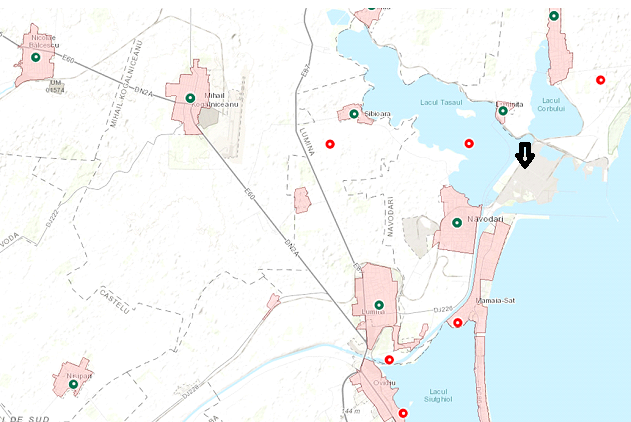 Sursa: site-ul Repertoriului arheologic naționalHărți, fotografii ale amplasamentului care pot oferi informații privind caracteristicile fizice ale mediului, atât naturale, cât și artificiale, și alte informații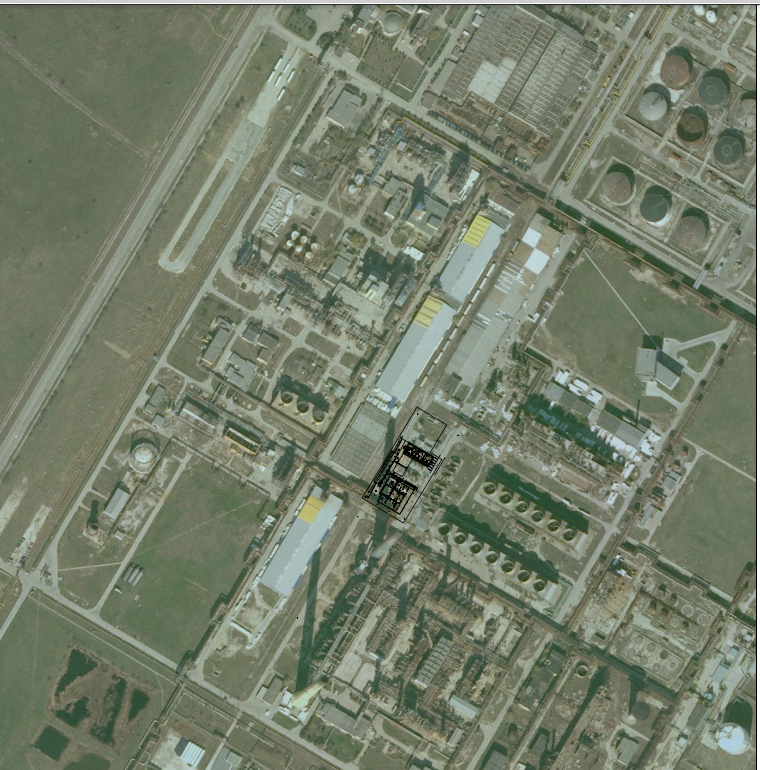 Coordonatele geografice ale amplasamentului proiectului, care vor fi prezentate sub formă de vector digital cu referință geografică, în sistem de proiecție națională Stereo 1970PLAN TOPOGRAFIC 1909-SG-DGP-001Detalii privind orice variantă de amplasament care a fost luată în considerareNu este cazul.DESCRIEREA TUTUROR EFECTELOR SEMNIFICATIVE POSIBILE ASUPRA MEDIULUI ALE PROIECTULUI, ÎN LIMITA INFORMAȚIILOR DISPONIBILESURSE DE POLUANTI ȘI INSTALAȚII DE REȚINERE, EVACUARE ȘI DISPERSIA POLUNANȚILOR ÎN MEDIUProtecția calității apelorSursele de poluați pentru ape, locul de evacuare sau emisarul:Pe perioada  construcțieiPe parcursul lucrărilor se poate genera apă uzată menajeră, ape meteorice potențial contaminate (ca urmare a depozitării necorespunzătoare a deșeurilor de construcție, pierderile  de produse petroliere de la utilaje) care se vor evacua, prin canalizarea existentă în zonă, spre Stația de epurare a Rompetrol Rafinare.Local, se vor lua toate măsurile pentru depozitarea corespunzătoare a deșeurilor rezultate din lucrările de construcții (pentru a preîntâmpina  antrenarea acestora  de precipitații în ape de suprafața sau freatice). Eventualele pierderi de produse petroliere de la utilaje/mașini vor fi colectate corespunzător, cu material absorbant.Pe perioada de exploatareSurse de poluanți pentru ape, în perioada de exploatare a instalațiilor de depozitare/distribuire acid sulfuric și  hipoclorit de sodiu pe amplasament pot fi:-pierderi accidentale de acid sulfuric/hipoclorit de sodiu în procesul de descărcare/stocare/transfer;-apele de spălare a utilajelor și platformelor;-apele de absorbție a vaporilor de acid sulfuric și clor (rezultat din descompunerea hipocloritului de sodiu în vasele de stocare) din vasele de închidere hidraulică.Stații și instalații de epurare sau preepurare a apelor uzate prevăzute:Apele uzate rezultate în procesul de spălare a utilajelor și a platformei (în caz de scăpări accidentale) cât și apele meteorice de pe platforme sunt dirijare prin rigole în bașe racordate la bazine de neutralizare locale. Platformele au pantă de scurgere de 1-2% spre rigolă.Apele uzate din rigolele aferente platformei în care sunt amplasate vasele de hipoclorit de sodiu sunt dirijate, prin intermediul canalizărilor existente la unul din cele două bazine de epurare locală aferente, 201/1,2, care funcționează în parale. După tratare (cu soluție 10% sulfit de sodiu) apele uzate sunt trimise, cu două pompe submersibile, la canalizarea bogată în săruri a Rafinăriei.Apele acide din rigolele aferente platformei de amplasare vase acid sulfuric sunt dirijate spre bazinul de neutralizare local. După neutralizare apele uzate sunt trimise la canalizarea bogată în săruri a Rafinăriei.Apele impurificate rezultate în vasele de închidere hidraulică sunt evacuate în bazinele de neutralizare/preepurare aferente depozitului, unde sunt neutralizate și apoi evacuate în canalizarea bogată în săruri a rafinăriei.Protecția aeruluiSursele de poluați pentru aer, poluanți, surse de mirosuriPe perioada construcțieiÎn perioada de implementare a proiectului, principalele surse de poluare a aerului sunt reprezentate de:- Operațiile de transport, manipulare, depozitare materiale, ceea ce poate determina o creștere a concentrațiilor de pulberi ȋn suspensie ȋn zona afectatǎ de lucrǎri; sursele se ȋnscriu ȋn categoria surselor nedirijabile.- Procese de combustie determinate de funcționarea unor echipamene și utilaje, avȃnd asociate emisii de poluanți precum: oxizi de carbon, oxizi de azot, pulberi, metale grele.Pentru a diminua efectul acestor emisii de poluanți se vor folosi mașini/utilaje în stare tehnică bună, nepoluante. Pe perioada de exploatarePrin implementarea proiectului, nu se vor genera poluanți noi în perioada de exploatare (față de proiectul inițial). Vasele reabilitate/noi pentru stocare acid sulfuric și hipoclorit de sodiu vor fi amplasate, prin proiect, în depozit pe spațiile alocate și până în prezent acestora. Procesul de apovizionare/stocare/distribuție la consumatori este conceput în sistem închis (conducte, utilaje închise), ceea ce presupune că în codiții normale de funcționare nu vor fi emanații apreciabile de noxe (vapori acid sulfuric, clor activ). Ca sursă potențială de poluanți pentru aer în perioada de funcționare pot fi:emisii accidentale de vapori de acid sulfuric în aer,emisii accidentale de clor (în urma procesului de descompunere a hipocloritului de sodiu) în aer, ca urmare a unor neetanșeități ce pot apărea la vasele de depozitare sau conductele de vehiculare.Instalații pentru reținerea și dispersia poluanților în atmosferăVasele de stocare acid sulfuric și hipoclorit de sodiu sunt prevăzute cu pernă de azot și cu închidere hidraulică. Vaporii de acid sulfuric și clor, acumulați în vasele de stocare, sunt trecuți prin vasele de închidere hidraulică aferente (IH-1 pentru vasele de acid sulfuric, respectiv IH-2 pentru vasele de hipoclorit de sodiu) care rețin vaporii de acidul sulfuric, respectiv clorul activ (rezultat prin descompunerea hipocloritului) în apă de proces. Apele impurificate rezultate sunt evacuate în bazinele de neutralizare/preepurare dedicate, aferente depozitului, unde sunt neutralizate și apoi evacuate în canalizarea bogată în săruri a rafinăriei.Protecția împotriva zgomotului și vibrațiilorSursele de zgomot și de vibrațiiÎn perioada de implementare a proiectului, sursele de zgomot și vibrații sunt reprezentate de utilajele ce vor funcționa ȋn cadrul organizațiel de santier. Nivelul de zgomot va fi determinat de volumul traficului pe șantier, structura fluxului de vehicule, condiṭiile meteorologice, etc. Lucrările vor avea caracter temporar și traficul va fi organizat corespunzător, astfel încât zgomotul să fie, sub nivelul maxim acceptat conform SR 10009/2017.În perioada de exploatare va fi generat de funcționarea pompelor pentru vehiculareafluidelor implicate în procesul de aprovizionare/stocare/transfer produse. Procesul este ocazional, neparmanent și se apreciază că nivelul maxim de zgomot  se înscrie sub nivelul maxim acceptat conform SR 10009/2017.Amenajările și dotările pentru protecția împotriva zgomotului și vibrațiilorZona în care se va implementa proiectul se aflǎ ȋntr-o zonǎ cu caracter industrial, organizatǎ ȋn scopul desfǎșurǎrii de activitǎți economice, la distanța apreciabilă față de locuințe.Se pot lua ȋn considerare, adoptarea unor mǎsuri generale de prevenire sau de reducere a zgomotului generat de utilaje, cum ar fi folosirea de utilaje moderne, bine ȋntreținute, care sǎ nu producǎ zgomot peste cel normal.Protecția împotriva radiațiilorSursele de radiațiiRadiațiile din zonă se înscriu în limite normale, specifice zonei. Pe perioada de implementare a proiectului și pe perioada de funcționare nu se vor utiliza sau vehicula substanțe cu caracter radioactiv.Amenajări și dotări pentru protecția împotriva radiațiilorNu sunt necesare amenajări și dotări pentru protecția împotriva radiațiilor.Protecția solului și a subsoluluiSursele de poluanți pentru sol, subsol și ape freatice și de adâncimePe perioada construcțieiSursele de poluanți pentru sol, subsol, pe perioada construcṭiei pot fi:- Depozitarea inadecvatǎ a materialelor folosite, direct pe sol sau ȋn spaṭii neamenajate corespunzǎtor;- Scurgerile accidentale de produse petroliere de la autovehiculele cu care se transportǎ diverse materiale sau de la echipamentele folosite; - Gestionarea necorespunzătoare a apelor uzate menajere rezultate în grupul sanitar din cadrul organizării de șantier; Pe perioada de exploatareÎn perioada de exploatare a obiectivului, ȋn condiṭii normale de activitate, nu se vor  ȋnregistra presiuni suplimentare asupra calitǎṭii solului din zona amplasamentului prezentat. Sursele de polunați pentru sol, subsol, ape freatice pot fi scurgerile accidentale de ape reziduale și/sau acid sulfuric, hipoclorit de sodiu, în situația degradării platformelor/ rigolelor/bașelor aferente amplasamentului.Lucrările și dotări pentru protecția solului și a subsoluluiPe perioada construcțieiPentru diminuarea impactului, ȋn perioada executǎrii obiectivelor proiectului, se vor lua urmǎtoarele mǎsuri:- Terenurile ocupate temporar pentru amplasarea organizației de șantier se vor limita numai la suprafețele necesare frontului de lucru, iar spațiul respectiv va fi împrejmuit;- Depozitarea deșeurilor, materialelor rezultate  se va face numai ȋn recipienṭi speciali sau alte mijloace  de ambalare conform cu prevederile legislative, pȃnǎ la valorificarea sau eliminarea finalǎ a acestora;- Acționarea promptǎ cu material absorbant, ȋn cazul scurgerilor de produse petroliere, pentru a evita migrarea lor pe porțiuni de sol;- Gestionarea corespunzătoare a apelor uzate menajere (vidanjarea și evacuarea) prin intermediul unor operatori autorizați.Pe perioada de exploatareVasele de stocare acid sulfuric și hipoclorit de sodiu reabilitate/noi sunt amplasate pe platforme placate antiacid/betonate, racordate la rigole și bașe colectoare etanșe, prin care scurgerile accidentale de produse sunt dirijare spre bazinele  de preepurare dedicate. Din bazinele de preepurare, apele pretratate sunt dirijate în canalizarea chimică (bogată în săruri) a rafinăriei prin care sunt tranferate la Stația de epurare finală.Protecția ecosistemelor terestre și acvaticeIdentificarea arealelor sensibile ce pot fi afecteate de proiectAmplasamentul se găsește în interiorul societății comerciale Rompetrol Rafinare SA. care nu se învecinează cu arii naturale protejate de interes local, național și comunitar.Lucrările, dotările și măsurile pentru protecția biodiversității, monumentelor naturii și ariilor protejateNu este cazul, având în vedere precizările anterioare.Protecția așezărilor umane și a altor obiective de interes public.Identificarea obiectivelor de interes public, distanța față de așezările umane, respectiv față de monumentele istorice și de arhitectură, alte zone asupra cărora există instituit un regim de restricție, zone de interes tradițional etc.Nu este cazul. Obiectivul se găsește în interiorul societății Rompetrol Rafinare SA. în zonă industrială, la distanță apreciabilă față de așezări omenești.Lucrările, dotările și măsurile pentru protecția așezărilor umane și a obiectivelor protejate și/sau de interes publicNu este cazul, având în vedere precizările anterioarePrevenirea și gestionarea deșeurilor generate pe amplasament în timpul realizării proiectului/în timpul exploatării, inclusiv eliminareaLista deșeurilor (clasificate și codificate în conformitate cu prevederile legislației europene și naționale privind deșeurile), cantități de deșeuri generatePe perioada construcțieiPe perioada de construcții vor rezulta următoarele deșeuri: - deșeuri din lucrările de construcție/demolare: beton ( cod  deșeu 17 01 01 ), cantitate estimată = 5.0 tone, metale ( cod 17 04 05 ), cantitate estimată = 25.0 tone, material izolant ( cod deșeu 17 06 04), cantitate estimată = 0.5 tone,- deșeuri municipale amestecate (cod deșeu 20 03 01 ), de la personalul de execuție.   Pe perioada de exploatareProcesul de stocare acid sulfuric și hipoclorit de sodiu nu generează alte tipuri de deșeuri  pe amplasament în afara celor deja identificate și prevăzute în AIM.Programul de prevenire și reducere a cantităților de deșeuri generatePe perioada construcției		Pentru prevenirea și reducerea cantităților de deșeuri, la executarea lucrărilor, se va avea în vedere următoarele:alegerea  celei mai bune/adecvate tehnologie de lucru,executarea lucrărilor cu personal înalt calificat pentru evitarea pierderilor.Pe perioada de exploatareSe va aplica planul de prevenire și reducere a cantităților de deșeuri generate, existent la nivelul rafinăriei.Planul de gestionare a deșeurilorPe perioada construcțieiDeșeurile municipale amestecate (cod deșeu 20 03 01 ), de la personal, sunt colectate în containere și eliminate prin operatorul economic autorizat, pe bază de contract.Deșeurile rezultate din lucrările de construcție se vor stoca corespunzător, în locurile special amenajate stabilite de comun acord între Beneficiar și Executant, indicate prin proiect. Prestatorul lucrărilor de construcții/montaj va fi obligat să facă colectarea separată a tuturor deșeurilor generate, funcție de natura materialelor și de posibilitatea de refolosire/valorificare. Betonul, cărămizile, amestecurile de deșeuri – se vor precolecta în containere, vorfi predate operatorului economic specializat, pe baza contractului, și transportate la punctele de colectare finale.   Metalele ( fier și oțel) – rezultate din demontarea conductelor/utilajelor/fitingurilor se vor colecta, de către executantul lucrărilor, selectiv, în locurile special desemnate. Se vor preda beneficarului  în baza unui proces verbal de predare primire. Beneficiarul va dispune scoaterea din uz și casarea conductelor/utilajelor, respectiv reciclarea acestora.Deșeurile valorificabile se predau la Depozitul de materiale reciclabile din cadrul societății (conform procedurilor specifice).Deșeurile nevalorificabile (în cadrul societății) se predau la firma specializată contractată, în baza contractuilui.Materiale izolante (vată minerală) – se ambalează în saci de polietilenă, închiși carese vor transporta cu camionul până la locul special amenajat pentru depozitare temporară. Se va preda operatorului contractatEliminarea sau valorificarea acestor deșeuri se face prin operatori economici autorizați pe bază de contract. Gestionarea deșeurilor de hârtie, carton, plastic, metale, sticlă se face conform Legii nr. 211/2011 și HG nr.856/2002. Cantitățile de deșeuri generate/ valorificate/eliminate sunt consemnate într-un registru de evidență a deșeurilor conform anexei nr.1 din HG 856/2002La gestionarea deșeurilor se va respecta și procedura internă “Managementul Deșeurilor”.   Pe perioada de exploatareDeșeurile vor fi gestionate în conformitate cu prevederile legale și procedurile deja implementate la nivelul societății.Gospodărirea substanțelor și preparatelor chimice periculoaseSubstanțele și preparatele chimice periculoase utilizate și/sau produsePe perioada construcțieiCarburanții și lubrifianții utilizați în Organizarea de șantier sunt benzina și motorina, uleiurile de motor care nu sunt depozitați; sunt aprovizionați direct în autovehicule de la stațiile  distribuitoare de carburanți. Benzina și motorina sunt substanțe categoria 2, respectiv 3 de inflamabilitate, în conformitate cu Regulamentul (CE)1272/2008.Pe perioada de exploatareAcidul sulfuric, stocat în vasul V2/1 (care se va repara prin prezentul proiect) și în vasul existent V2/3, conform clasificării cu Regulamentul CE nr.1272/2008 se încadrează la următoarele clase de pericol:Corosiv pentru metale, categoria 1, H290,Corosiv/iritant pentru piele, categoria 1A, H313,Lezare/iritare ochi, categoria 1, H318.Acidul sulfuric nu se încadrează în Anexa nr. 1 din Legea 59/2016 – privind controlul asupra pericolelor de accident major în care sunt implicate substanțe periculoase.Hipocloritul de sodiu, stocat în vasele noi V7A_1 și V7A_2 (care se vor monta prin prezentul proiect) și în vasul existent V7B, conform clasificării  cu Regulamentul CE nr.1272/2008 se încadrează la următoarele clase de pericol:Provoacă arsuri grave ale pielii, categoria 1B, H314,În contact cu acizii se eliberează gaze toxice, UEH031,Foarte toxic pentru mediul acvatic, acut categoria 1, H400.Hipocloritul de sodiu se încadrează în anexa 1 la Lege 59/2016 – privind controlul asupra pericolelor de accident major în care sunt implicate substanțe periculoase, astfel:Rafinăria Midia Năvodari, prin activitățile specifice desfășurate pe amplasament, este obiectiv SEVESO.Modul de gospodărire a substanțelor și preparatelor chimice periculoase și asigurarea condițiilor de protecție a factorilor de mediu și a sănătății populațieiPe perioada construcțieiCarburanții și lubrifianții utilizați în Organizarea de șantier, sunt aprovizionați direct în autovehicule de la stațiile distribuitoare de carburanți. Scurgerile accidentale de uleiuri sunt eliminate cu ajutorul materialelor absorbante.Pe perioada de exploatareAcidului sulfuric și hipocloritul de sodiu se vehiculează numai în sistem închis (conducte, vase).Vaporii de acid sulfuric/clor activ rezultați la descărcarea autocisternelor în vasele de depozitare, sunt absorbiți în apă în vasele de închidere hidraulică aferente fiecărui component.  Apele de absorbție rezultate sunt neutralizate în bazinele de preepurare dedicate și transferate (după neutralizare) în canalizarea chimică a rafinăriei.Pentru prevenirea accidentelor tehnice și asigurarea protecției mediului, vasele de stocare hipoclorit de sodiu vor fi dotate (conform standardelor/normativelor în vigoare) cu:aparatură de măsură și control (nivel cu radar, transmiter de presiune, temperatură cu indicare în tabloul de comandă și sticle de nivel pentru urmărire locală);vas de închidere hidraulică (cu indicare locală de nivel) pentru reținerea clorului rezultat din descompunerea hipocloritului;sistem de stropire cu apă de răcire pe timp de vară;pernă de azot.Vasul de stocare acid sulfuric V2/1 va fi dotat cu:aparatură de măsură și control (nivel cu radar, transmiter de presiune cu indicare în tabloul de comandă și sticlă de nivel pentru urmărire locală);vas de închidere hidraulică (cu indicare locală de nivel) pentru reținerea vaporilor de acid sulfuric;pernă de azot.UTILIZAREA RESURSELOR NATURALE, ÎN SPECIAL A SOLULUI, A TERENURILOR, A APEI ȘI A BIODIVERSITĂȚIIObiectivul analizat va fi amplasat, în interiorul platformei industriale Rompetrol Rafinare  Midia Năvodari.Prin implementarea proiectului se va utiliza terenul pe care este amplasat și în prezent Depozitul de acizi și baze și nu este afectată biodiversitatea.DESCRIEREA ASPECTELOR DE MEDIU SUSCEPTIBILE A FI AFECTATE ÎN MOD SEMNIFICATIV DE PROIECTImpactul asupra populației, sănătății umane, biodiversității (acordând o atenție specială speciilor și habitatelor protejate), conservarea habitatelor naturale, a florei și a faunei sălbatice, terenurilor, solului, folosințelor, bunurilor materiale, calității și regimului cantitativ al apei, calității aerului, climei (de exemplu, natura și aploarea emisiilor de gaze cu efect de seră), zgomotelor și vibrațiilor, peisajului și mediului vizual, patrimoniului istoric și cultural și asupra interacțiunilor dintre aceste elemente. Natura impactului (adică impactul direct, indirect, secundar, cumulativ, pe termen scurt, mediu și lung, permanent și temporar, pozitiv și negativ)Obiectivul analizat se găsește în interiorul societății Rompetrol, în  zonă industrială, la distanță apreciabilă față de așezări omenești. Proiectul are ca scop refacerea capacității de stocare a depozitului dar și refacerea operabilității depozitului de acid sulfuric 98% și hipoclorit de sodiu, în condiții de siguranță în funcționare, protecția mediului și a personalului operator. La implementarea lui s-au luat toate măsurile impuse de legislația în vigoare pentru asigurarea acestor deziderate. Se apreciază că impactul asupra populației, sănătății umane, faunei și florei, terenurilor, solului, folosințelor, bunurilor materiale, calității și regimului cantitativ al apei, asupra calității aerului, climei, zgomotelor și vibrațiilor, peisajului și mediului vizual, patrimoniului istoric și cultural și asupra interacțiunilor dintre aceste elemente, va fi redus/nul în perioada de execuție și pozitiv în perioada de exploatare Extinderea impactului (zona geografică, numărul populației/habitatelor/ speciilor afectate)Nu este cazul, având în vedere cele prezentate anterior. Impactul va fi, cel mult, local.Magnitudinea și complexitatea impactuluiSe apreciază, având în vedere cele prezentate anterior, că un eventual impact va fi de mică intensitate.Probabilitatea impactuluiProbabilitatea apariției unui eveniment cu impact asupra asupra populației, sănătății umane, faunei și florei, solului, folosințelor, bunurilor materiale, calității și regimului cantitativ al apei, asupra calității aerului, climei, zgomotelor și vibrațiilor, peisajului și mediului vizual, patrimoniului istoric și cultural și asupra interacțiunilor dintre aceste elemente – improbabil.Durata, frecvența  și reversibilitatea impactuluiImpactul va fi redus/inexistent și din punt de vedere al duratei, frecvenței, în perioada de execuție şi de exploatare prin măsurile luate de proiect, acționarea promptă după un plan de intervenție bine stabilit în caz de accidente și prin respectarea măsurilor stipulate mai jos.Măsurile de evitare, reducere sau ameliorare a impactului semnificativ asupra mediuluiMăsuri avute în vedere pentru a evita, a reduce și a remedia efectele negative asupra factorului de mediu apăA. în timpul realizării investiției- evitarea pierderilor  de produse petroliere (motorină, ulei) de la mașini/utilaje care prin precipitații sau spălări pot să ajungă  în pânza de apă freatică;- depozitarea materialelor necesare executării lucrărilor în locuri stabilite, amenajate corespunzător, în vederea prevenirii degradării acestora și antrenarea în apele de suprafață/freatice;- realizarea managementului deșeurilor rezultate în urma executării lucrărilor prevăzute în proiect în conformitate cu legislația specifică de mediu, pentru a preîntâmpina  antrenarea acestora  de precipitații în ape de suprafață sau freatice;B. în timpul funcționării- controlul  periodic al etanșeității  platformelor betonate/placate pe care sunt amplasate vasele de stocare;- controlul  periodic al etanșeității  rigolelor/bașelor colectoare de ape uzate aferente Depozitului de acizi și baze;-  urmărirea funcționării la parametrii a stațiilor de preepurare/neutralizare și controlul etanșeității acestora.Măsuri avute în vedere pentru a evita, a reduce și a remedia efectele negative asupra factorului de mediu aerPentru diminuarea impactului se vor lua următoarele măsuri: A. în timpul realizării investiției- utilizarea de echipamente de lucru nepoluante, performante, moderne, în stare tehnică bună;- organizarea operațiilor de transport materiale astfel încât să se evite supraaglomerarea cu mijloace de transport și implicit poluarea cu gaze de eșapament;B. în timpul funcționării- controlul  periodic al etanșeității armăturilor, conductelor pentru vehiculare acid sulfuric/hipoclorit de sodiu;- remedierea operativă a eventualelor neetanșeități,- absorbția în apă a vaporilor de acid sulfuric/hipoclorit de la aerisirile vaselor de stocare.  Măsuri avute în vedere pentru a evita, a reduce și a remedia efectele negative asupra factorului de mediu solA. în timpul realizării investiției.- stocarea materialelor pe suprafețe betonate;- depozitarea în spații acoperite a materialelor ce sunt degradate de intemperii;- gestionarea deșeurilor în conformitate cu natura lor (vor fi colectate, stocate temporar pe tipuri, în recipiente speciale, în vederea valorificării prin societăți autorizate specializate), fără a fi depozitate temporar pe teren;- executarea lucrărilor cu personal calificat pentru a reduce pierderile datorită  lipsei de profesionalism;- circulația se va face obligatoriu pe drumul existent pentru a se evita degradarea inutilă a terenului;B. în timpul funcționării- verificarea periodică a  stării tehnice a conductelor și remedierea operativă a eventualelor  neetanșeități.Natura transfrontieră a impactului.Nu este cazul. Lucrările propuse nu au efecte transfrontiere.PREVEDERI PENTRU MONITORIZAREA MEDIULUIDotări și măsuri prevăzute pentru controlul emisiilor de poluanți în mediu, inclusiv pentru conformarea la cerințele privind monitorizarea emisiilor prevăzute de concluziile BAT aplicabile. Se va avea în vedere ca implementarea proiectului să nu influențeze negativ calitatea aerului din zonăNu sunt prevăzute acțiuni pentru monitorizarea mediului. Proiectul, prin măsurile luate,  nu va influența negativ calitatea aerului, solului în zonă.LEGĂTURA CU ALTE ACTE NORMATIVE ȘI/SAU PLANURI/ PROGRAME/STRATEGII/DOCUMENTE DE PLANIFICAREJUSTIFICAREA ÎNCADRĂRII PROIECTULUI, DUPĂ CAZ, ÎN PREVEDERILE ALTOR ACTE NORMATIVE NAȚIONALE CARE TRANSPUN LEGISLAȚIA UE: DIRECTIVA 2010/75/UE PRIVIND EMISIILE INDUSTRIALE, DIRECTIVA 2012/18/UE PRIVIND CONTROLUL PERICOLELOR DE ACCIDENTE MAJORE CARE IMPLICĂ SUBSTANȚE PERICULOASE, DIRECTIVA - CADRU APĂ, DIRECTIVA - CADRU AER, DIRECTIVA - CADRU A DEȘEURILOR,ETCProiectul  intră sub incidența Legii 59/2016 – privind controlul asupra pericolelor de accident major în care sunt implicate substanțe periculoase (a se vedea capitolul VI, subcapitol 6.9.).Societatea deține:- Autorizație integrata de mediu   nr.1 din 10.05.2013,- Autorizație de Gospodărire a Apelor,- Raport de securitate,- Plan de urgență internă.SE VA MENȚIONA PLANUL/PROGRAMUL/STRATEGIA/ DOCUMENTUL  DE PROGRAMARE/PLANIFICARE DIN CARE FACE PARTE PROIECTUL, CU INDICAREA ACTULUI NORMATIV PRIN CARE A FOST APROBATNu este cazul.LUCRĂRI NECESARE ORGANIZĂRII DE ŞANTIERDescrierea lucrărilor necesare organizării de șantierOrganizarea de șantier constă în:- amenajarea unui spațiu pentru depozitarea materialelor,- amenajare grup sanitar mobil (ecologic, vidanjabil), racordat la rețeaua de apă potabilă și de curent electric din zonă,- racordarea la utilitățile (din rețelele societății existente în zonă) aferente desfășurării activității (energie electrică, apă); - spații îngrădite pentru depozitarea deșeurilor pe categorii, până la venirea firmelor specializate pentru ridicare și valorificare;- spații delimitate pentru staționarea mijloacelor de transport materiale și de ridicat.Zona va fi delimitată și semnalizată conform normativelor specifice de securitate și sănătate la locul de muncăLocalizarea organizării de șantierTerenul pe care va fi amplasată organizarea de șantier va fi liber de orice sarcini, împrejmuit pe toată durata desfășurării proiectului, cu respectarea normelor de siguranță și securitate în muncă.Organizarea de șantier va fi localizată în apropierea obiectivului.Accesul la punctul de lucru se va face pe drumurile existente (Drumul 17, Drumul 16, Drumul 27).Descrierea impactului asupra mediului a lucrărilor organizării de șantierDin punct de vedere al protecției mediului se estimează că impactul generat de lucrările organizării de șantier asupra populației, sănătății umane, faunei și florei, solului, calității și regimului cantitativ al apei, calității aerului, zgomotului, peisajului, patrimoniului cultural este nesemnificativ cu condiția respectării următoarelor măsuri:  - evitarea pierderilor  de produse petroliere (motorină, benzină, ulei) de la mașinile care transportă materialele necesare organizării de șantier;- utilizarea unor mijloace de transport în stare tehnică bună, nepoluante;- depozitarea corespunzătoare a materialelor necesare executării lucrărilor prevăzute prin proiect, în locuri bine stabilite, amenajate corespunzător, în vederea prevenirii poluării solului/subsolului ;- gestionarea corespunzătoare a apelor uzate menajere (vidanjarea și evacuarea prin intermediul unor operatori autorizați).Surse de poluanți și instalații pentru reținerea, evacuarea și dispersia în mediu în timpul organizării de șantierSurse de poluanți în timpul organizării de șantier sunt:emisii de gaze de eșapament de la mașinile de transport materiale (CO, CO2, NOx, SO2 ),eventuale scurgerile accidentale de produse petroliere de la autovehiculele cu care se transportǎ diverse materiale sau de la echipamentele necesare.Dotări și măsuri prevăzute pentru conontrolul emisilor de poluanți în mediuPentru controlul emisiilor de poluanți în mediu se vor utiliza echipamente de lucru nepoluante, performante, moderne, în stare tehnică bună.Eventualele scurgeri accidentale de produse petroliere de la autovehiculele se vor colecta cu material absorbat corespunzător.Se interzice: stocarea temporară și depozitarea carburanților și substanțelor periculoase,  spălarea vehiculelor/utilajelor în organizația de șantier.LUCRĂRI DE REFACERE A AMPLASAMENTULUI LA FINALIZAREA INVESTIŢIEI, ÎN CAZ DE ACCIDENTE ŞI/SAU LA ÎNCETAREA ACTIVITĂŢII, ÎN MĂSURA ÎN CARE ACESTE INFORMAȚII SUNT DISPONIBILE Lucrări propuse pentru refacerea amplasamentului la finalizarea investiției, în caz de accidente și/sau la încetarea activitățiiLa finalizarea investiției, organizarea de șantier va fi închisă, construcțiile și instalațiile aferente vor fi demontate și evacuate de pe amplasament, iar amplasamentul va fi ecologizat astfel încât să fie adus la starea inițială.La încetarea activității pe amplasament se va realiza:	Golirea vaselor/conductelor de vehiculare produse/utilități;	Debranșare traseelor aferente;	Dezafectare AMC, armături, însoțiri, conducte,	Dezafectare conducte/utilaje,	Dezafectare stâlpi susținere estacadă,	Demolare chituci, fundații, platforme,	Evacuare deșeuri: metalice, din beton, lemn, pământ la locuri special destinate primirii și stocării acestora,	Nivelare sol, și aducerea la forma inițialǎ .În caz de accidente se va acționa conform Planului de Urgență Internă al ROMPETROL RAFINARE SA.Aspecte referitoare la prevenirea și modul de răspuns pentru cazuri de poluări accidentaleÎn caz de poluare accidentală se va acționa conform ”Plan de intervenție în caz de poluări accidentale“. Aspecte referitoare la închiderea/dezafectarea/demolarea instalațieiLa finalizarea perioadei de exploatare, se va proceda la elaborarea unui plan final de dezafectate (proiect demolare), conform prevederilor actelor normative în vigoare la acel moment.ANEXE - PIESE DESENATEPlan de încadrare în zonă:      				 1909-LG-PLZ-001Plan de situație:                        				 1909-LG-PLS-001Schema de conducte și automatizări pentruDepozitul de acid sulfuric:    					 1909-PS-PID-001Schema de conducte și automatizări pentruDepozitul de hipoclorit de sodiu:    				 1909- PS-PID-002  Plan topografic:                       				 1909-SG-DGP-001PENTRU PROIECTELE CARE INTRĂ SUB INCIDENȚA PREVEDERILOR ART. 28 DIN OUG NR. 57/2007 PRIVIND REGIMUL ARIILOR NATURALE PROTEJATE, CONSERVAREA HABITATELOR NATURALE, A FLOREI ȘI FAUNEI SĂLBATICE, APROBATĂ CU MODIFICĂRI ȘI COMPLETĂRI PRIN LEGEA NR. 49/2011, CU MODIFICĂRILE ȘI COMPLETĂRILE ULTERIOARE, MEMORIUL VA FI COMPLETAT CU URMĂTOARELE:Descrierea succintă a proiectului și distanța față de aria naturală protejată de interes comunitar, precum și coordonatele  geografice (Stereo 70) ale amplasamentului proiectuluiNu este cazul. Proiectul nu intră sub incidenta prevederilor art. 28 din OUG 57/2007.Numele și codul ariei protejate de interes comunitarNu este cazul. Proiectul nu intră sub incidenta prevederilor art. 28 din OUG 57/2007.Prezența și efectivele/suprafețele  acoperite de specii și habitate de interes comunitar în zona proiectuluiNu este cazul. Proiectul nu intră sub incidenta prevederilor art. 28 din OUG 57/2007 Se va preciza dacă proiectul propus nu are legătură directă cu sau nu este necesar pentru managementul conservării ariei naturale protejate de interes comunitarNu este cazul. Proiectul nu intră sub incidenta prevederilor art. 28 din OUG 57/2007     Se va estima impactul potențial al proiectului asupra speciilor și habitatelor din aria naturală protejată de interes comunitarNu este cazul.Alte informații prevăzute în legislația în vigoareNu este cazulPENTRU PROIECTELE CARE SE REALIZEAZĂ PE APE SAU AU LEGĂTURĂ CU APELE, MEMORIUL VA FI COMPLETAT CU URMĂTOARELE INFORMAȚII, PRELUATE DIN PLANURILE DE MANAGEMENT BAZINALE, ACTUALIZATE:Localizarea proiectului:Nu este cazul. Proiectul nu se realizează pe ape și nu are legătură cu apele.Indicarea stării ecologice/potențialului ecologic și starea chimică a corpului de apă de suprafață; pentru corpul de apă subteran se va indica starea cantitativă și starea chimică a corpului de apăNu este cazul.Indicarea obiectivului/obiectivelor de mediu pentru fiecare corp de apă identificat, cu precizarea excepțiilor aplicate și a termenelor aferente, după cazNu este cazul.CRITERIILE PREVĂZUTE ÎN ANEXA NR. 3 LA LEGEA NR. 292/2018 PRIVIND EVALUAREA IMPACTULUI ANUMITOR PROIECTE PUBLICE ȘI PRIVATE ASUPRA MEDIULUI SE IAU IN CONSIDERARE , DACĂ ESTE CAZUL, ÎN MOMENTUL COMPILĂRII INFORMAȚIILOR ÎN CONFORMITATE CU PUNCTELE III-XIVCaracteristicile proiectuluia) Dimensiunea și concepția întregului proiectProiectul analizat are ca scop refacerea capacității de stocare a acidului sulfuric 98% și hipocloritului de sodiu ( 12,5% clor activ) în Depozitul de acizi si baze existent.În acest scop se va repara vasul V2/1 (capacitate 100mc) de acid sulfuric 98% și se va reintroduce în circuit. Se va demonta vasul V7A și vasul cu nr. inventar 20344302 de stocare hipoclorit și se vor monta două vase noi, de 50 mc fiecare (V7A_1,V7A_2), care se vor introduce în circuitul de hipoclorit.b) Cumularea cu alte proiecte existente și/sau aprobateÎn  cadrul Depozitul de acizi si baze existent, în care vor fi amplasate vasele noi/reabilitate, mai sunt în funcțiune vasele:V2/3 – stocare acid sulfuric 98% (100 mc),V7B – stocare hipoclorit de sodiu (75mc).În  cadrul Depozitul de acizi si baze mai existentă o platformă pe care sunt amplasate vase de stocare hidroxid de sodiu.c) Utilizarea resurselor naturale, în special a solului, a terenurilor, a apei și a biodiversitățiiResursele naturale utilizate sunt:solul – terenul pe care este amplasat și în prezent Depozitul de acizi și baze,apa  – folosită pentru spălări,aer – obținerea aerului instrumental (pentru AMC ) și azotului necesar. d) Cantitatea și tipurile de deșeuri generate/gestionatePe perioada de implementare a proiectului vor rezulta următoarele deșeuri: - deșeuri din lucrările de construcție/demolare: beton ( cod  deșeu 17 01 01 ), cantitate estimată = 5.0 tone, metale: fier, oțel ( cod 17 04 05 ), cantitate estimată = 25.0 tone, material izolant ( cod deșeu 17 06 04), cantitate estimată = 0.5 tone,- deșeuri municipale amestecate (cod deșeu 20 03 01 ), de la personal de execuție lucrări.e) Poluarea și alte efecte negativeProiectul are ca scop refacerea capacității de stocare a depozitului dar și refacerea operabilității depozitului de acid sulfuric 98% și hipoclorit de sodiu, în condiții de siguranță în funcționare, protecția mediului și a personalului operator. La implementarea lui s-au luat toate măsurile impuse de legislația în vigoare pentru asigurarea acestor deziderate.În condiții normale de funcționare nu vor exista efecte negative și nu se vor genera poluanți asupra mediului. f) Riscuri de acident major și/sau dezastre relevante pentru proiectul în cauză, inclusiv cele cauzate de schimbările climatice, conform informațiilor științificeHipocloritul de sodiu se încadrează în anexa 1 la Lege 59/2016 – privind controlul asupra pericolelor de accident major în care sunt implicate substanțe periculoase, astfel: Rafinăria, prin activitățile specifice desfășurate pe amplasament, este obiectiv SEVESO.g) Riscuri pentru sănătatea umană (de exemplu din cauza contaminării apei sau poluării atmosferei)Prin măsurile luate ( vehiculare produse în sistem închis, dotare cu aparatură de măsură și control, dotare cu vas de închidere hidraulică pe faza gazoasă, sistem de stropire cu apă de răcire pe timp de vară, pernă de azot la descărcarea vaselor, impermeabilizarea platformei de amplasare vase depozitare și racordarea acestora la rigole/canalizare/bazine epurare)   proiectul nu prezintă risc pentru sănătatea umană.  Amplasarea proiectuluiSensibilitatea ecologică a zonelor geografice susceptibile de a fi afectată de proiecte trebuie luată în special în ceea ce privește: Utilizarea actuală și aprobată a terenurilorVasele de depozitare acid sulfuric și hipoclorit de sodiu noi/reabilitate vor fi amplasate în Depozitul de acizi și baze existent, destinat acestui scop.b)  Bogăția, disponibilitatea, calitatea și capacitatea de regenerare relative ale resurselor naturale (inclusiv solul, terenurile, apa și biodiversitatea) din zonă și din subteranul acesteiaZona în care este amplasat Depozitul de acizi și baze este o zona industrială, aparținând Rafinăriei Midia Năvodari.c) Capacitatea de absorbție a mediului natural:      (1) zone umede, zone riviere, guri ale râurilor – Lacul Tasaul, Marea Negră       (2) zone costiere și mediul marin – nu este cazul      (3) zone montane și forestiere – nu este cazul      (4) arii naturale protejate de interes național, comunitar, internațional             – nu este cazul      (5) zone clasificate sau protejate conform legislației în vigoare: situri Natura 2000 desemnate în conformitate cu legislația privind regimul ariilor naturale protejate, conservarea habitatelor naturale, a florei și faunei sălbatice; zonele prevăzute de legislația privind aprobarea Planului de amenajare a teritoriului național- Secțiunea a III-a – zone protejate, zone de protecție instituite conform prevederilor legislației din domeniul apelor, precum și a celei privind caracterul și mărimea zonelor de protecție sanitară și hidrogeologică – nu este cazul      (6) zone în care au existat deja cazuri de nerespectarea standardelor de calitate a mediului prevăzute de legislația națională și la nivelul UE și relevante pentru proiect sau în care se consideră că există astfel de cazuri  – nu este cazul      (7) zone cu densitate mare a populației – oraș Năvodari      ( 8) peisaje și situri importante din punct de vedere istoric, cultural sau arheologic – nu este cazulTipurile și caracteristicile impactului potențiala) Importanța și extinderea spațială a impactului (aria geografică şi numărul persoanelor afectate)Nu este cazul. b) Natura impactului	Redus/pozitiv.c) Natura transfrontalieră a impactuluiNu este cazul. Proiectul nu are efect transfrontalierd) Intensitatea și complexitatea impactului În perioada de execuţie impactul asupra mediului este redus și temporar; riscul potențial de poluare a solului fiind dat de pierderi accidentale de carburanți/lubrefianți de la vehicule și utilaje. În perioada de funcționare, având în vedere caracteristicile tehnice a echipamentelor, măsurile luate la integrarea acestora în flux, impactul va fi  pozitiv deoarece îmbunătățește subsanțial condițiile de depozitare și operabilitate.e) Probabilitatea impactului Se apreciază că probabilitatea impactul va fi redus, improbabil, în perioada de execuţie şi de exploatare, având în vedere măsurile luate prin proiect.f) Debutul, durata, frecvența și reversibilitatea preconizate ale impactului Impactul asupra mediului va exista (temporar) în perioada desfășurării lucrărilor de demolare/construire și pe perioada funcționării  (temporar) numai prin pierderi accidentale.g) Cumularea impactului cu impactul altor proiecte existente și/sau aprobateImpactul proiectului analizat se va cumula cu impactul generat de prezența celorlalte vase de depozitare din obiectiv. h) Posibilitatea de reducere efectivă a impactuluiImpactul va fi redus/inexistent prin respectarea următoarelor condiții:- stocarea materialelor necesare executării lucrărilor în locuri bine stabilite, pe suprafețe betonate, în vederea prevenirii poluării solului/subsolului;- depozitarea în spații acoperite a materialelor ce sunt degradate de intemperii;- gestionarea deșeurilor în conformitate cu natura lor (vor fi colectate, stocate temporar pe tipuri, în recipiente speciale, în vederea valorificării prin societăți autorizate specializate), fără a fi depozitate temporar pe teren;- executarea lucrărilor cu personal calificat pentru a reduce pierderile datorită  lipsei de profesionalism;- circulația se va face obligatoriu pe drumul existent pentru a se evita degradarea inutilă a terenului;- la terminarea lucrărilor, executantul va curăța zonele afectate de orice materiale și reziduuri, va reface solul în zonele unde acesta a fost afectat de lucrări, depozitare materiale, staționare utilaje, în scopul redării în circuit la categoria de folosință deținută inițial;- se va respecta nivelul de zgomot, conform SR nr. 10009/2017, prin organizarea corespunzătoare a activității și utilizarea echipamentelor în stare tehnică bună;- respectarea procedurilor de lucru și parametrii de funcționare ai vaselor de stocare;- controlul  periodic al etanșeității  platformelor betonate/placate pe care sunt amplasate vasele de stocare;- controlul  periodic al etanșeității  rigolelor/bașelor colectoare de ape uzate aferente Depozitului de acizi și baze;-  urmărirea funcționării la parametrii a stațiilor de preepurare/neutralizare și controlul etanșeității acestora;-  intervenția promptă, după un plan bine stabilit în caz de incidente.                                             DIRECTOR GENERAL,                                               D-l Yedil UtekovH2SO4H2SO4NaOClNaOClProiect inițialActualProiect inițialActualDepozitareV2/1,2,33 x 100 mcV2/31 x 100 mcV7A/B2 x 100 mcV7A  - 100 mcV7B – 75 mcConsum24 000 t/an4 000 t/an44154 500 t/anDENUMIRE SUBSTANȚĂ / STAREA DE AGREGARECLASIFICARE, CF. REGULAMENT (CE) 1272/2008INCADRARE CONFORM LEGE  NR. 59/2016 DIN 11.04.2016INCADRARE CONFORM LEGE  NR. 59/2016 DIN 11.04.2016INCADRARE CONFORM LEGE  NR. 59/2016 DIN 11.04.2016DENUMIRE SUBSTANȚĂ / STAREA DE AGREGARECLASIFICARE, CF. REGULAMENT (CE) 1272/2008CATE-GORIE DE PERICOL CF. ANEXA1PARTEA1/ PARTEA2CANTITATE MAXIMA DEPOZITATAtoneNIVEL DE INCADRARECF. CANTIT. RELEVANTE col.2,3 din  Anexa 1Hipoclorit de sodiu / soluție 14,5% clor activCoroziv/iritant pentru piele cat. 1B (H314)În contact cu acizii se eliberează gaze toxice, (UEH031)Periculos pentru mediul acvatic, pericol acut cat 1 (H400)E1 / nr.41212(75mc  + 2x50mc) x x 1,21Nivel inferior  212t >200t       <500tDENUMIRE SUBSTANȚĂ / STAREA DE AGREGARECLASIFICARE, CF. REGULAMENT (CE) 1272/2008INCADRARE CONFORM LEGE NR. 59/2016 DIN 11.04.2016INCADRARE CONFORM LEGE NR. 59/2016 DIN 11.04.2016INCADRARE CONFORM LEGE NR. 59/2016 DIN 11.04.2016DENUMIRE SUBSTANȚĂ / STAREA DE AGREGARECLASIFICARE, CF. REGULAMENT (CE) 1272/2008CATE-GORIE DE PERICOL CF. ANEXA1PARTEA1/ PARTEA2CANTITATE MAXIMA DEPOZITATAtoneNIVEL DE INCADRARECF. CANTIT. RELEVANTE col.2,3 din  Anexa 1Hipoclorit de sodiu / soluție 12,5% clor activCoroziv/iritant pentru piele cat. 1B (H314)În contact cu acizii se eliberează gaze toxice, (UEH031)Periculos pentru mediul acvatic, pericol acut cat 1 (H400)E1 / nr.41212(75mc  + 2x50mc) x x 1,21Nivel inferior  212t >200t       <500t